https://www.jigsawplanet.com/?rc=play&pid=2eb44d7067db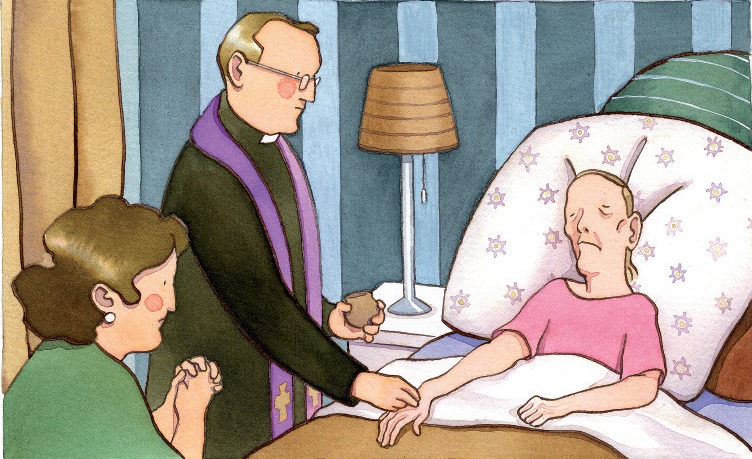 